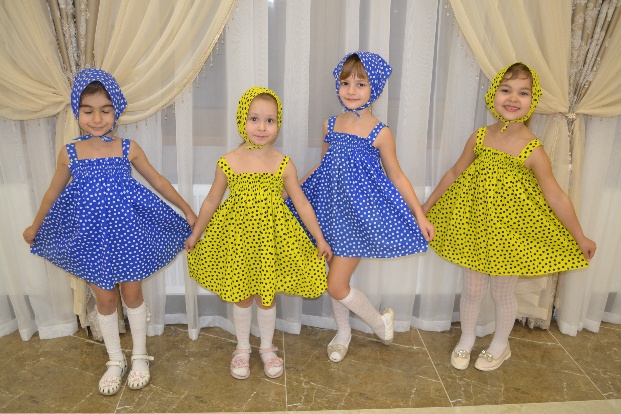 Дополнительная платная образовательная услуга кружок «Задоринки»Уважаемые родители !!!      Для ваших детей в детском саду организована дополнительная платная услуга _ кружок «Задоринки», Данная услуга, представляет собой курс занятий на 9 месяцев (с 15 сентября по май) для детей младшего, среднего и старшего возраста. Занятия проводятся 8 раз в месяц, 2 раза в неделю по 20 – 40 минут, одного занятия 130 рублей.        Форма занятия – групповая совместная деятельность.Танцы и пляски – хорошо средство развития эмоциональной отзывчивости, реакции на музыку. Занятия танцами дают возможность осваивать простые, а затем более сложные танцевальные комбинации, тренировать пространственно – мышечное чувство.     Систематические занятия исправляют сутулость, излишний изгиб в пояснице, ребенок становится более стройным, изящным. Танцы приобщают детей к миру прекрасного, учат разбираться в искусстве. Основная задача при этом не научить детей конкретным танцам, а развить в них творческую активность. Часто танцы, выученные в детском саду, так нравятся детям, что они исполняют их дома.   В ходе работы в физическом состоянии детей обычно отмечаются положительные сдвиги:- улучшается осанка;- дети становятся подвижнее;- движения становятся изящнее;- Пластика более выразительной;- новые движения и танцы разучиваются быстрее.В процессе обучения предусмотрен индивидуальный подход к каждому ребенку.Руководитель кружка, музыкальный руководитель первойкатегории: Левченко Светлана Владимировна